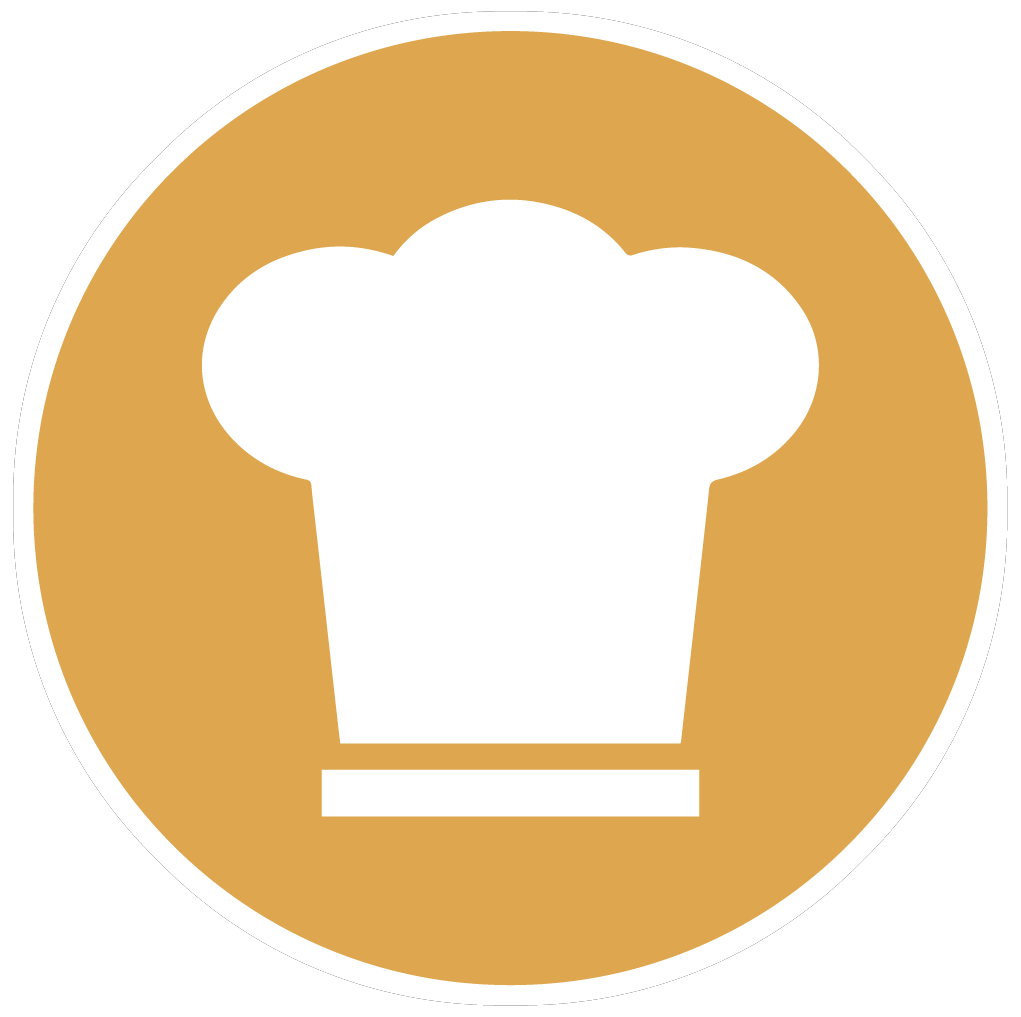 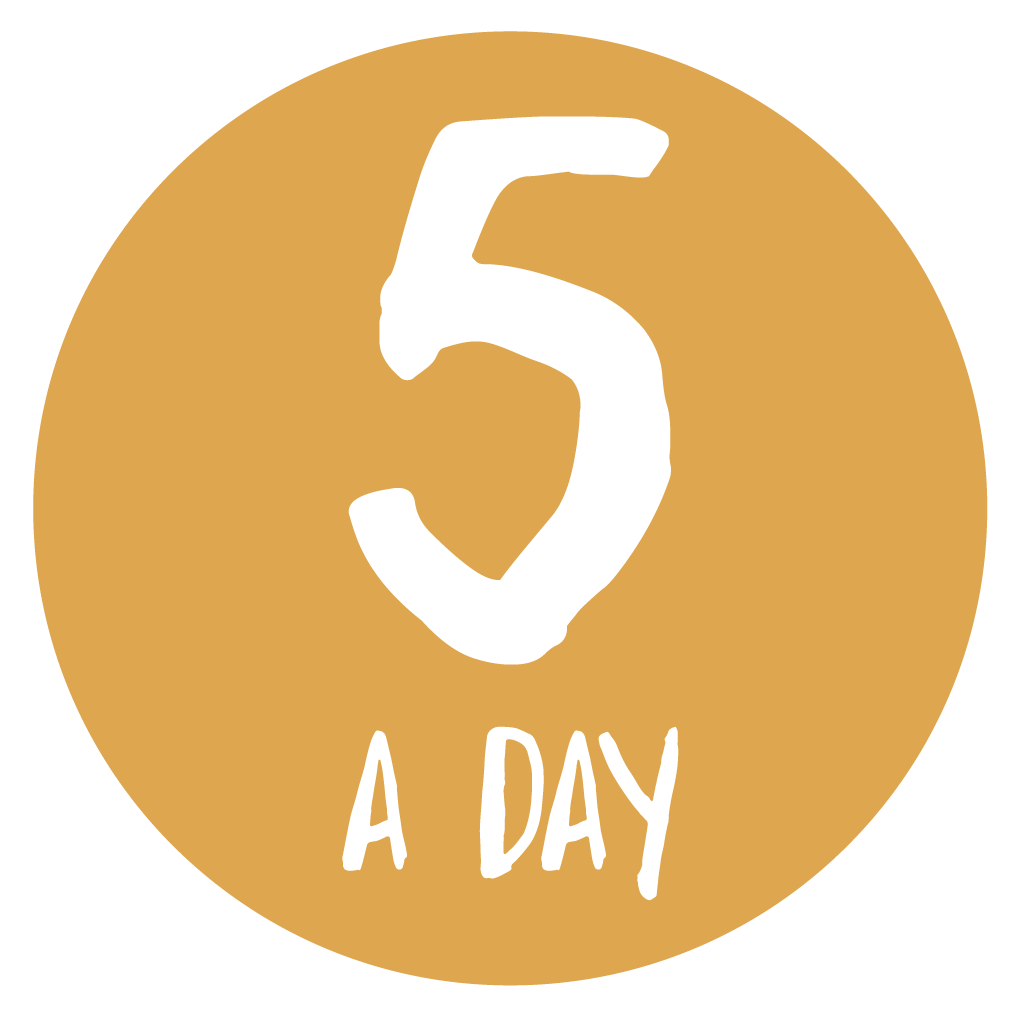 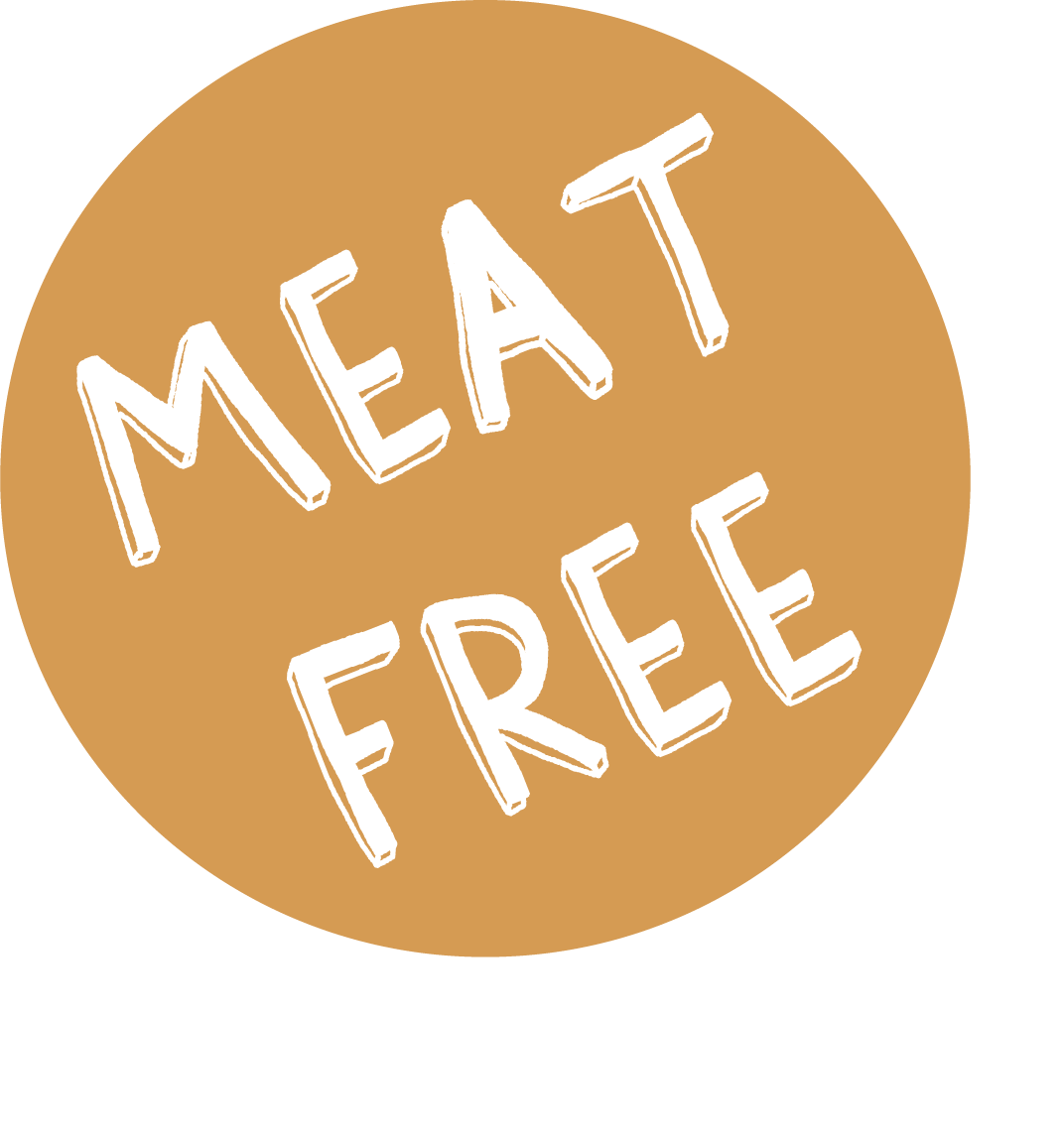 WEEK 3MondayTuesdayWednesdayThursdayFridayMEAT MAIN DISHBEEF QUESADILLA & HERBY POTATOESCHICKEN & SWEETCORN PASTA with GARLIC BREADROAST BEEF, YORKSHIRE PUDDING & MASHCHICKEN CURRY & RICEFISH & CHIPSVEGETARIAN MAIN DISHVEGETABLE BEAN BURRITO & HERBY POTATOESVEGETABLE FRITTATACHEESE & POTATO PIESWEET POTATO & CHICKPEA CURRY & RICEQUORN SAUSAGEACCOMPANIMENTSCORN on the COBSALAD & COLESLAWCABBAGE & CARROTSPEAS & SWEETCORNMUSHY PEAS or BEANSJACKET POTATOTUNA, CHEESE, BEANS OR COLESLAWTUNA, CHEESE, BEANS OR COLESLAWTUNA, CHEESE, BEANS OR COLESLAWTUNA, CHEESE, BEANS OR COLESLAWTUNA, CHEESE, BEANS OR COLESLAWDESSERTCOOKIEFRUIT SPONGE & CUSTARDOATY FRUIT CRUNCHCARROT CAKE & CUSTARDFRUIT MUFFIN